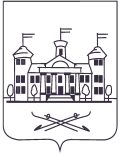 МУНИЦИПАЛЬНЫЙ СОВЕТВНУТРИГОРОДСКОГО МУНИЦИПАЛЬНОГО ОБРАЗОВАНИЯ САНКТ-ПЕТЕРБУРГА поселок ПАРГОЛОВОР Е Ш Е Н И Е 27.01.2021												№ 06«О внесении изменений в Порядок размещения сведений о доходах, расходах об имуществе и обязательствах имущественного характера лиц, замещающих муниципальные должности и должности муниципальной службы в Муниципальном совете внутригородского муниципального образования Санкт-Петербурга поселка Парголово, и членов их семей в сети Интернет на официальном сайте внутригородского муниципального образования Санкт-Петербурга поселка Парголово и предоставления этих сведений средствам массовой информации для опубликования, утвержденный решением Муниципального совета внутригородского муниципального образования Санкт-Петербурга поселка Парголово от 25.12.2013 
№ 72»В связи с внесением изменений в Указ Президента РФ от 08.07.2013 № 613, Муниципальный совет принимаетР Е Ш Е Н И Е :1. Внести в Порядок размещения сведений о доходах, расходах об имуществе и обязательствах имущественного характера лиц, замещающих муниципальные должности и должности муниципальной службы в Муниципальном совете внутригородского муниципального образования Санкт-Петербурга поселка Парголово, и членов их семей в сети Интернет на официальном сайте внутригородского муниципального образования Санкт-Петербурга поселка Парголово и предоставления этих сведений средствам массовой информации для опубликования (далее - Порядок), утвержденный решением Муниципального совета внутригородского муниципального образования Санкт-Петербурга поселка Парголово от 25.12.2013 № 72 следующие изменения: 1.1. Часть 2 Порядка дополнить пунктом 4) следующего содержания:«4) сведения об источниках получения средств, за счет которых совершены сделки (совершена сделка) по приобретению земельного участка, другого объекта недвижимого имущества, транспортного средства, ценных бумаг (долей участия, паев в уставных (складочных) капиталах организаций), цифровых финансовых активов, цифровой валюты, если общая сумма таких сделок (сумма такой сделки) превышает общий доход служащего (работника) и его супруги (супруга) за три последних года, предшествующих отчетному периоду.».1.2. Часть 6 Порядка изложить в новой редакции:«6. Муниципальным служащим Местной администрации МО Парголово в функциональные обязанности которого входит ведение кадровых вопросов, в соответствии с Соглашением, заключенным между Муниципальным советом и Местной администрацией, при поступлении запроса от средств массовой информации на предоставление сведений, указанных в пункте 2»2. Решение вступает в силу с момента его официального опубликования.3. Контроль за исполнением настоящего решения возложить на главу МО Парголово. Глава МО Парголово                                                                                                   О.А. Кутыловская